ПОЛОЖЕНИЕОБ ОБУЧЕНИИ СТУДЕНТОВ-ИНВАЛИДОВ И СТУДЕНТОВ С ОГРАНИЧЕННЫМИ ВОЗМОЖНОСТЯМИ ЗДОРОВЬЯЭкз. ____Введено впервыеВводится в действие с «___» _____________20___ г.Смоленск2015г. 1 Общие положения1.1 Настоящее положение обеспечивает реализацию прав граждан с ограниченными возможностями здоровья на получение образования, социальной адаптации. 1.2 Положение разработано в соответствии со ст. 5, 11, 48, 79 Федерального закона «Об образовании в Российской Федерации» от 29.12.2012 г. № 273-ФЗ, приказом Министерства образования и науки Российской Федерации от 14 июня 2013 г. № 464 "Об утверждении Порядка организации и осуществления образовательной деятельности по образовательным программам среднего профессионального образования" и Письмом Минобрнауки РФ от 03.18.2014 г. № 06-281 "Требования к организации образовательного процесса для обучения инвалидов и лиц с ограниченными возможностями здоровья в ПОО, в том числе оснащённости образовательного процесса".1.3 Инклюзивное обучение – это обеспечение равного доступа к образованию всех обучающихся с учетом разнообразия особых образовательных потребностей и индивидуальных возможностей. 1.4 Основная цель инклюзивного обучения – создание условий по обеспечению инклюзивного обучения студентов-инвалидов и студентов с ограниченными возможностями здоровья по программам среднего профессионального образования. Достижение этой цели обеспечивается сопровождением инклюзивного обучения студентов-инвалидов и студентов с ограниченными возможностями здоровья, решением вопросов развития и обслуживания информационно- технологической базы инклюзивного обучения в Колледже, социокультурной реабилитацией, содействием трудоустройству и созданием безбарьерной архитектурной среды. 1.5 Зачисление инвалидов и лиц с ограниченными возможностями здоровья в Областное государственное бюджетное образовательное учреждение среднего профессионального образования «Смоленский строительный колледж» (далее – Колледж) осуществляется с согласия их законных представителей в случае, если они находятся на их попечении. 2 Организация образовательного процесса и итоговая аттестация2.1 Образовательный процесс при инклюзивном обучении регламентируется учебным планом и рабочим учебным планом соответствующего направления подготовки, составленным в соответствии с требованиями федерального государственного образовательного стандарта.2.2 Инклюзивное обучение организуется посредством совместного обучения в одной учебной группе студентов-инвалидов и студентов с ограниченными возможностями здоровья и лиц, не имеющих таких ограничений. 2.3 Обучение организуется как по общим, так и по специальным учебникам, соответствующим программе обучения. 2.4 Со студентами-инвалидами и студентами с ограниченными возможностями здоровья при необходимости организуются коррекционно - педагогические занятия по отдельному расписанию. 2.5 Образовательный процесс студентов-инвалидов и студентов с ограниченными возможностями здоровья сопровождает тьютор инклюзивного обучения.2.6 Коррекционно-педагогические занятия должны проводиться в форме индивидуальных и групповых занятий.2.7 Оценка знаний студентов-инвалидов и студентов с ограниченными возможностями здоровья осуществляется в соответствии с положением Колледжа «О текущем контроле успеваемости и промежуточной аттестации обучающихся». 2.8 Итоговая аттестация выпускников, обучавшихся инклюзивно, проводится непосредственно в Колледже в соответствии с положением «По организации государственной итоговой аттестации выпускников».2.9 Выпускники, успешно освоившие основную образовательную программу (далее – ООП), получают документ государственного образца о получении среднего профессионального образования.2.10 Выбор мест прохождения практик для студентов-инвалидов и студентов с ограниченными возможностями здоровья осуществляется с учетом требований их доступности для данных обучающихся.2.11 Ответственность за организацию образовательного процесса со студентами-инвалидами и студентами с ограниченными возможностями здоровья возлагается на тьюторский отдел.3 Психолого-педагогическое сопровождение обучения студентов - инвалидов и студентов с ограниченными возможностями здоровья3.1 Организация образовательного процесса для студентов-инвалидов и студентов с ограниченными возможностями здоровья в условиях инклюзивного обучения предусматривает осуществление психолого-педагогического и организационно-педагогического сопровождения. 3.2 Основными задачами психолого - педагогического сопровождения являются:− выявление структуры нарушения здоровья;− преодоление трудностей у студентов-инвалидов и студентов с ограниченными возможностями здоровья, возникающих в процессе совместного обучения;− информирование законных представителей обучающихся студентов - инвалидов и студентов с ограниченными возможностями здоровья относительно организации учебного процесса и задач образования; − консультирование преподавателей и сотрудников по психофизическим особенностям студентов-инвалидов, коррекцию ситуаций затруднений.3.3 Основными задачами организационно-педагогического сопровождения являются: − контроль за посещаемостью учебных занятий; − помощь в организации самостоятельной работы в случае заболевания; − организация индивидуальных консультаций для длительно отсутствующих студентов; − контроль сдачи зачетов, экзаменов; − контроль ликвидации академических задолженностей; − обеспечение взаимодействия с преподавателем; − инструктажи и семинары для преподавателей и методистов.3.4 Приказом директора Колледжа создается психолого–медико-педагогическая комиссия (далее ПМПК), в состав которой могут входить: − узкие специалисты (дефектолог, логопед, педагог-психолог, социальный педагог); − педагогические сотрудники Колледжа (преподаватели, работающие с данной категорией обучающихся); − медицинские работники.3.5 ПМПК осуществляет организационно-методическое сопровождение образовательного процесса. 4 Ведение документации 4.1 В тьюторском отделе Колледжа ведется следующая документация: − специализированный учет студентов-инвалидов и студентов с ограниченными возможностями здоровья; − сведения о состоянии здоровья студентов-инвалидов и студентов с ограниченными возможностями здоровья, рекомендации медико-социальной экспертизы или ПМПК (только с письменного согласия указанных лиц);− расписания учебных занятий, утвержденные директором Колледжа; − журнал учета специализированных учебных занятий со студентами - инвалидами и студентами с ограниченными возможностями здоровья; − индивидуальные учебные планы и индивидуальные графики обучения студентов-инвалидов и студентов с ограниченными возможностями здоровья.5 Участники образовательного процесса5.1 Участниками образовательного процесса являются студенты-инвалиды и студенты с ограниченными возможностями здоровья, преподаватели, тьютор инклюзивного образования и, при необходимости, сурдопереводчики. 5.2 Права и обязанности педагогических и иных работников Колледжа, работающих в рамках инклюзивного обучения, определяются их должностными инструкциями и настоящим Положением. 5.3 Права и обязанности обучающихся и их законных представителей определяются законодательством Российской Федерации, уставом Колледжа и его локальными актами.Начальник отдела кадров       ____________________________            И.В. МарченковаЮрисконсульт                         ____________________________            П.Г. Попов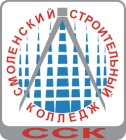 Департамент Смоленской области по образованию, науке и делам молодёжиОГБОУ СПО «Смоленский строительный колледж»СМК ДП 02-01 Управление документациейПоложение об обучении студентов-инвалидов и студентов с ограниченными возможностями здоровьяУТВЕРЖДАЮДиректор ОГБОУ СПО «Смоленский строительный колледж»_______________ В.Л. Борисоваприказ от 25.06.2014 г. № _____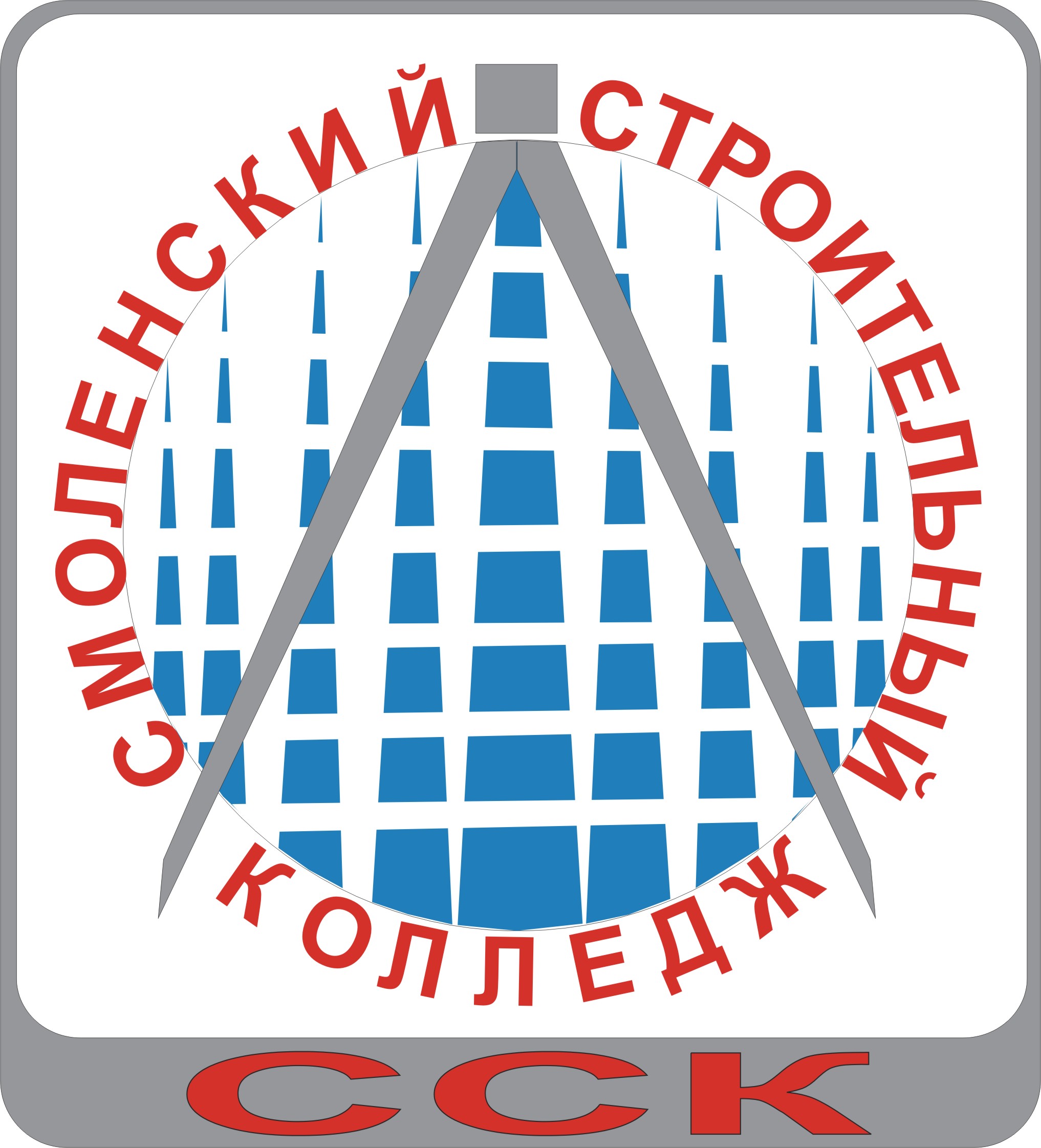 Положение об обучении студентов-инвалидов и студентов с ограниченными возможностями здоровья Издание: 2015Положение об обучении студентов-инвалидов и студентов с ограниченными возможностями здоровья Лист: 2Положение об обучении студентов-инвалидов и студентов с ограниченными возможностями здоровья Издание: 2015Положение об обучении студентов-инвалидов и студентов с ограниченными возможностями здоровья Лист: 3Положение об обучении студентов-инвалидов и студентов с ограниченными возможностями здоровья Издание: 2015Положение об обучении студентов-инвалидов и студентов с ограниченными возможностями здоровья Лист: 4